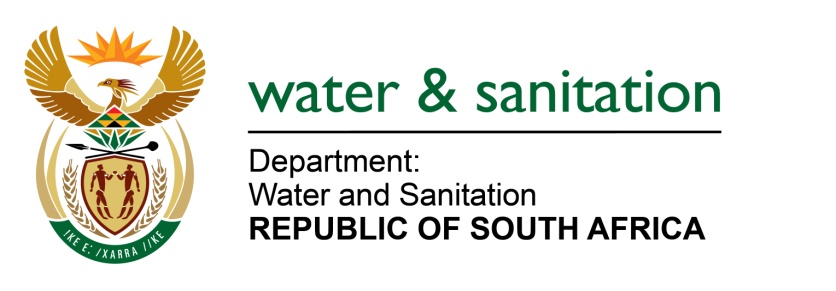 NATIONAL ASSEMBLYFOR WRITTEN REPLYQUESTION NO 1912DATE OF PUBLICATION IN INTERNAL QUESTION PAPER:  16 SEPTEMBER 2016(INTERNAL QUESTION PAPER NO. 28)1912.	Mr K P Robertson (DA) to ask the Minister of Water and Sanitation:With reference to her letter of 27 August 2016, addressed to Mr KP Robertson, (a) which (i) waste water treatment plants and (ii) sewerage pipelines are due to be (aa) upgraded and/or (bb) refurbished in the Chief Albert Luthuli Local Municipality in Mpumalanga, (b) by when are the specified improvements due to begin and (c) what portion of the R25 million allocated by her department through the Municipal Infrastructure Grant will be used in each case?	NW2223E---00O00---REPLY:	Refer to the table below:---00O00---(a)(i) Name of Waste Water treatment plant(a)(ii) (aa) Sewerage pipelines upgrade(a)(ii) (bb) Sewerage pipelines refurbished(b) Due date for specified improvements to begin(c) Allocation through MIGEmanzana phase II Waste Water Treatment Works (WWTW)NoneNoneTechnical report not yet approvedAllocated with R5 millionSelobella Extension 2&3 toilet top structureNoneNoneCommenced on 01/07/2015Top structure allocated with R6 millionCarolina Phase I WWTWNoneNoneWill commence on 01/10/2016Top structure allocated with R6 millionEkulindeni WWTWNoneNoneTechnical report not yet approvedAllocated with R1 millionElukwatini WWTWNoneNoneCommenced on 01/07/2016Allocated with R7 million